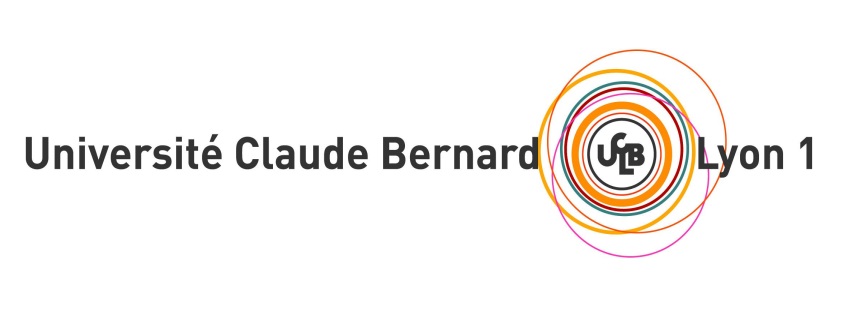 Institut Sciences et Techniques de  Réadaptation8 Avenue ROCKEFELLER69373 LYON cedex 08Service des Relations InternationalesCorrespondant Mobilité Internationale ISTRAgnès BOAgnes.bo@univ-lyon1.fr Secrétariat RICatalina BAUMGARTNERCatalina.baumgartner@univ-lyon1.frDéparts en STAGE à l’étrangerSi vous souhaitez partir en STAGE à l’étranger, vous devez venir déposer un dossier de demande de mobilité environ six mois avant le début du stage, constitué des documents suivants :-              Formulaire de demande de mobilité MI,-              Fiche de vœux,-              Fiche de dangerosité,- 	Description de l’établissement d’accueil,-	Pour les stages ayant lieu dans un pays limitrophe avec la France, une attestation sur l’honneur du lieu de résidence,-              CV,-              Lettre de motivation,-              convention de stage signée ou accord de principe.Je vous remercie d’envoyer votre lettre de motivation par mail à votre responsable des stages Madame TANCRAY afin d’obtenir son accord écrit.Une fois l’accord obtenu, merci de le joindre au dossier et de venir le déposer auprès de Mme BAUMGARTNER.Voici les dates de dépôt de ces dossiers :Pour un départ en stage en janvier ou février 2017 : dépôt du dossier de demande de mobilité auprès de Madame BAUMGARTNER avant le 22 septembre 2016,Pour un départ en stage de mars à août 2017 : dépôt du dossier de demande de mobilité avant le 8 décembre 2016,Pour un départ en stage de septembre à décembre 2017 : dépôt du dossier de demande de mobilité avant le 1er mars 2017.Si ces dates ne sont pas respectées, vous ne pourrez obtenir la bourse de mobilité internationale EXPLORA d’un montant de 95 € par semaine de stage, avec un minimum de 4 semaines de stage. Même sans bourse, vous devez venir me déposer un dossier de demande de mobilité pour tout stage à l’étranger, avant votre départ en stage.Tout départ à l’étranger doit être validé par le Correspondant Mobilité Internationale de l’ISTR (Madame Agnès BO).Cordialement.Catalina BAUMGARTNERAdministratif Mobilité InternationaleISTR-Université Claude Bernard Lyon8 avenue Rockefeller 69373 Lyon cedex 08 04 78 77 72 66 – catalina.baumgartner@univ-lyon1.frHoraires : Lundi 8 h 30 – 12 h 30Mardi – Jeudi : 8 h 30 – 16 h